Мы во двор пошли гулять»«Осенние листья»«Снежок»«Стираем платочки»«Ласточка»Пальчиковая гимнастикав компенсирующей группеот 4- 5 лет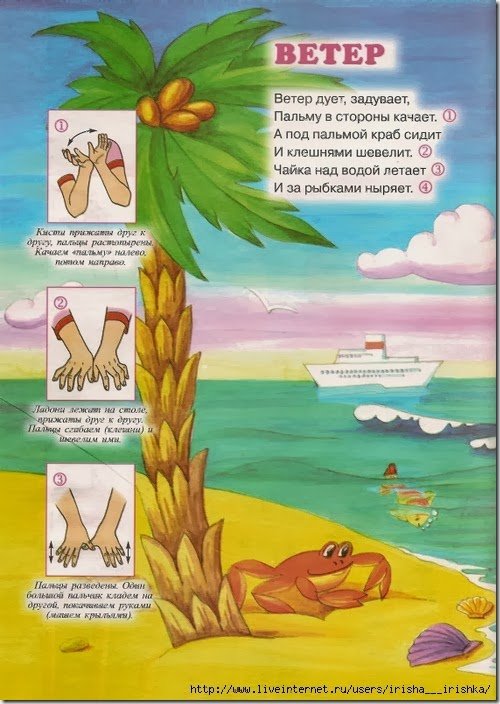 Составила: Андреева Л.В.               инструктор физической культуры «В домике»«Домик» Капель» «Кормушка»«За ягодами»«Пять пальчиков»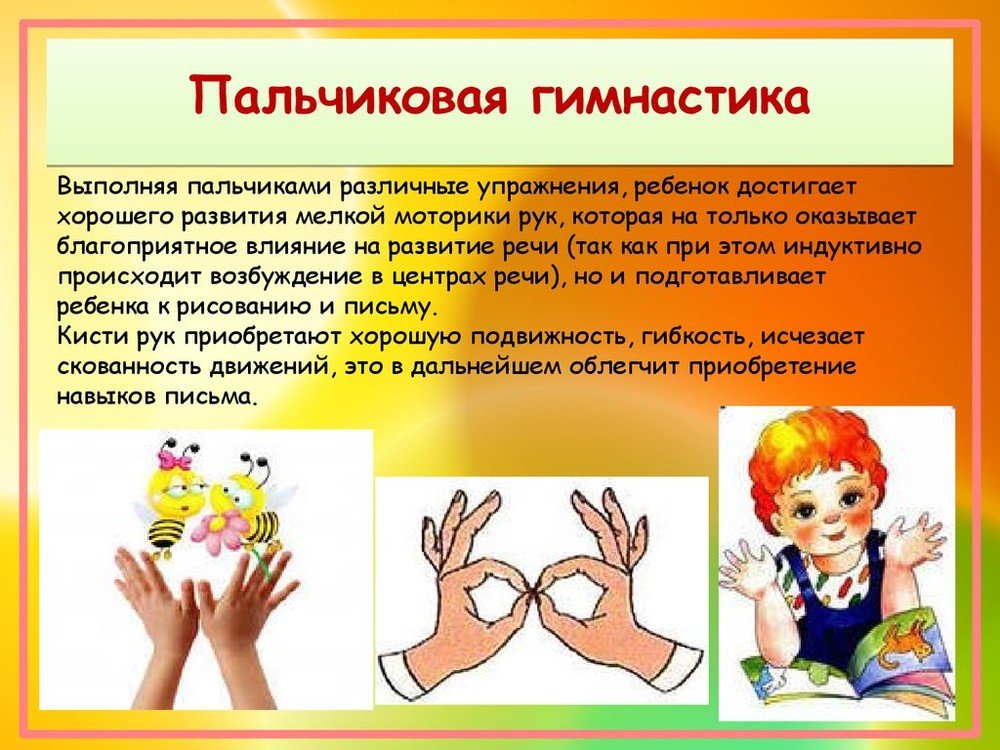 «Дружба»«Замок»«Засолка капусты»«Компот»Пальчиковая гимнастикав компенсирующей группеот 5-6 летСоставила: Андреева Л.В.               инструктор физической культуры «Кормушка»«Осенние листья»Петушок»«Флажок»«Капель»«Колобок»«Заяц и барабан»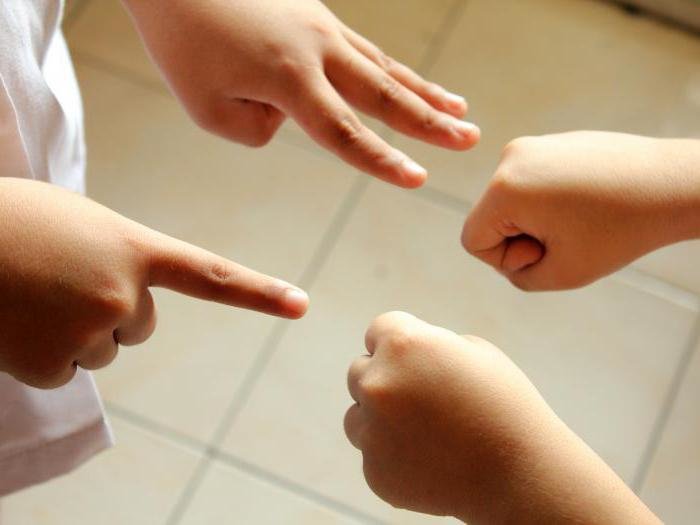 Раз, два, три, четыре, пять,Мы во двор пошли гулять.Бабу снежную лепили,Птичек крошками кормили.–Ритмично сжимать и разжимать пальцы обеих рук.Указательные и средние пальцы обеих рук «идут» по воздуху.Круговые движения ладонями друг о друга.Круговые движения кончиками больших пальцев с указательным и средним пальцами обеих рук («крошить хлеб»).Раз, два, три, четыре, пять,Мы во двор пошли гулять.Бабу снежную лепили,Птичек крошками кормили.–Ритмично сжимать и разжимать пальцы обеих рук.Указательные и средние пальцы обеих рук «идут» по воздуху.Круговые движения ладонями друг о друга.Круговые движения кончиками больших пальцев с указательным и средним пальцами обеих рук («крошить хлеб»).Раз, два, три, четыре, пять,Мы во двор пошли гулять.Бабу снежную лепили,Птичек крошками кормили.–Ритмично сжимать и разжимать пальцы обеих рук.Указательные и средние пальцы обеих рук «идут» по воздуху.Круговые движения ладонями друг о друга.Круговые движения кончиками больших пальцев с указательным и средним пальцами обеих рук («крошить хлеб»).Раз, два, три, четыре, пять,Мы во двор пошли гулять.Бабу снежную лепили,Птичек крошками кормили.–Ритмично сжимать и разжимать пальцы обеих рук.Указательные и средние пальцы обеих рук «идут» по воздуху.Круговые движения ладонями друг о друга.Круговые движения кончиками больших пальцев с указательным и средним пальцами обеих рук («крошить хлеб»).Раз, два, три, четыре, пять,Будем листья собирать.Листья берёзы, листья рябины,Листья тополя, листья осины,Листья дуба мы соберём.Маме осенний букет отнесём.–Поочерёдно сгибать пальцы обеих рук, начиная с большого пальца.Ритмично сжимать и разжимать пальцы обеих рук.Поочерёдно сгибать пальцы обеих рук, начиная с большого пальца.Указательные и средние пальцы обеих рук «идут» по воздуху.Раз, два, три, четыре, пять,Будем листья собирать.Листья берёзы, листья рябины,Листья тополя, листья осины,Листья дуба мы соберём.Маме осенний букет отнесём.–Поочерёдно сгибать пальцы обеих рук, начиная с большого пальца.Ритмично сжимать и разжимать пальцы обеих рук.Поочерёдно сгибать пальцы обеих рук, начиная с большого пальца.Указательные и средние пальцы обеих рук «идут» по воздуху.Раз, два, три, четыре, пять,Будем листья собирать.Листья берёзы, листья рябины,Листья тополя, листья осины,Листья дуба мы соберём.Маме осенний букет отнесём.–Поочерёдно сгибать пальцы обеих рук, начиная с большого пальца.Ритмично сжимать и разжимать пальцы обеих рук.Поочерёдно сгибать пальцы обеих рук, начиная с большого пальца.Указательные и средние пальцы обеих рук «идут» по воздуху.Раз, два, три, четыре, пять,Будем листья собирать.Листья берёзы, листья рябины,Листья тополя, листья осины,Листья дуба мы соберём.Маме осенний букет отнесём.–Поочерёдно сгибать пальцы обеих рук, начиная с большого пальца.Ритмично сжимать и разжимать пальцы обеих рук.Поочерёдно сгибать пальцы обеих рук, начиная с большого пальца.Указательные и средние пальцы обеих рук «идут» по воздуху.Раз, два, три, четыре,–Поочерёдно сгибать пальцы обеих рук, начиная с большого пальца.Мы с тобой снежок лепили.Раз – подбросим,Два – поймаем,Три – уронимИ… сломаем.–Круговые движения ладонями друг о друга.Раскрыть ладони – пальцы в сторону.Сжать пальцы обеих рук в кулачки.Хлопок в ладони.Сжать пальцы обеих рук в кулачки и постучать ими друг о друга.Мы с тобой снежок лепили.Раз – подбросим,Два – поймаем,Три – уронимИ… сломаем.–Круговые движения ладонями друг о друга.Раскрыть ладони – пальцы в сторону.Сжать пальцы обеих рук в кулачки.Хлопок в ладони.Сжать пальцы обеих рук в кулачки и постучать ими друг о друга.Мы с тобой снежок лепили.Раз – подбросим,Два – поймаем,Три – уронимИ… сломаем.–Круговые движения ладонями друг о друга.Раскрыть ладони – пальцы в сторону.Сжать пальцы обеих рук в кулачки.Хлопок в ладони.Сжать пальцы обеих рук в кулачки и постучать ими друг о друга.Мы с тобой снежок лепили.Раз – подбросим,Два – поймаем,Три – уронимИ… сломаем.–Круговые движения ладонями друг о друга.Раскрыть ладони – пальцы в сторону.Сжать пальцы обеих рук в кулачки.Хлопок в ладони.Сжать пальцы обеих рук в кулачки и постучать ими друг о друга.Мы с тобой снежок лепили.Раз – подбросим,Два – поймаем,Три – уронимИ… сломаем.–Круговые движения ладонями друг о друга.Раскрыть ладони – пальцы в сторону.Сжать пальцы обеих рук в кулачки.Хлопок в ладони.Сжать пальцы обеих рук в кулачки и постучать ими друг о друга.Мама и дочка стирали платочкиВот так! Вот так!Мама и дочка стирали платочкиВот так! Вот так!Мама и дочка стирали платочкиВот так! Вот так!–Движения кистями вперёд-назад (ладони раскрыты, пальцы разведены).Движения кистями слева направо.Движения кистями вверх-вниз.Мама и дочка стирали платочкиВот так! Вот так!Мама и дочка стирали платочкиВот так! Вот так!Мама и дочка стирали платочкиВот так! Вот так!–Движения кистями вперёд-назад (ладони раскрыты, пальцы разведены).Движения кистями слева направо.Движения кистями вверх-вниз.Мама и дочка стирали платочкиВот так! Вот так!Мама и дочка стирали платочкиВот так! Вот так!Мама и дочка стирали платочкиВот так! Вот так!–Движения кистями вперёд-назад (ладони раскрыты, пальцы разведены).Движения кистями слева направо.Движения кистями вверх-вниз. Ласточка,    ласточка,Милая ласточка,Ты где была?Ты с чем пришла?За морем бывала,Весну добывала.Несу, несу Весну-расу!На каждую строчку большие пальцы обеих рук дважды касаются одного пальца, начиная с указательного пальца.Стол стоит на толстой ножке,–Сжать правую руку в кулачок – «ножка», сверху положить ладонь левой руки – «крышка стола».Рядом стульчик у окошка,–Приставить к ладони левой руки кулачок.Два бочонка под столом,–Обе ладони сжать в кулачки.Вот такой я видел дом!–Все пальцы, кроме больших пальцев соединить вместе – «крыша дома».Раз, два, три, четыре, пять,Вышли пальчики гулять.Раз, два, три, четыре, пять,В домик спрятались опять.–Поочерёдно разжимать сжатые в кулачок пальцы, начиная с большого пальца.Раз, два, три, четыре, пять,Вышли пальчики гулять.Раз, два, три, четыре, пять,В домик спрятались опять.–Ритмично сжимать и разжимать все пальцы одновременно.Раз, два, три, четыре, пять,Вышли пальчики гулять.Раз, два, три, четыре, пять,В домик спрятались опять.–Поочерёдно сжимать широко расставленные пальцы в кулачок, начиная с мизинца.Раз, два, три, четыре, пять,Вышли пальчики гулять.Раз, два, три, четыре, пять,В домик спрятались опять.–Разжать все пальцы одновременно.  Кап, кап, кап –   звенит капель.Приближается апрель.–Ритмично стучать по полу подушечками пальцев, начиная с большого пальца.Ритмично стучать по полу подушечками пальцев, начиная с большого пальца.«Дружба»Дружат в нашей группеДевочки и мальчики,С вами мы подружимся, Маленькие пальчики.Раз, два, три, четыре, пять,Начинай считать опять.Раз, два, три, четыре, пять,Мы закончили считать.«Дружба»Дружат в нашей группеДевочки и мальчики,С вами мы подружимся, Маленькие пальчики.Раз, два, три, четыре, пять,Начинай считать опять.Раз, два, три, четыре, пять,Мы закончили считать.-Пальцы рук согнуть и переплести в «замок».-Ритмичное касание одноименных пальцев обеих рук.-Поочерёдное касание одноименных пальцев обеих рук, начиная с мизинцев.-Руки вниз, встряхнуть кистями.-Пальцы рук согнуть и переплести в «замок».-Ритмичное касание одноименных пальцев обеих рук.-Поочерёдное касание одноименных пальцев обеих рук, начиная с мизинцев.-Руки вниз, встряхнуть кистями.Сколько птиц к кормушке нашейПрилетело, мы расскажем:Две синицы, воробей,Шесть щеглов и голубей,Дятел в пёстрых пёрышках.Всем хватило зёрнышек!–Ритмично сжимать и разжимать кулачки.Раз, два, три, четыре, пять,–Поочерёдно касаться одноименных пальцев обеих рук, начиная с большого пальца.В лес пошли мы погулять.–Указательные и средние пальцы обеих рук «идут» по воздуху.За черникой, за малиной,За брусникой, за рябиной.Землянику мы найдёмИ братишке отнесём.–Загибать пальцы обеих рук, начиная с большого пальца.Пальчики уснули,В кулачок свернулись.Один, два, три, четыре, пять!Захотели поиграть!–Сжать пальцы обеих рук в кулачки.Пальчики уснули,В кулачок свернулись.Один, два, три, четыре, пять!Захотели поиграть!–Поочерёдно выпрямлять пальцы, начиная с большого пальца.Пальчики уснули,В кулачок свернулись.Один, два, три, четыре, пять!Захотели поиграть!–Ритмично сжимать и разжимать пальцы обеих рук.Дружат в нашей группеДевочки и мальчики,–Пальцы рук согнуть и переплести в «замок».С вами мы подружимся,Маленькие пальчики.–Ритмичное касание одноименных пальцев обеих рук.Раз, два, три, четыре, пять,Начинай считать опять.Раз, два, три, четыре, пять,–Поочерёдное касание одноименных пальцев обеих рук, начиная с мизинцев.Мы закончили считать.–Руки вниз, встряхнуть кистями.На двери висит замок,Кто открыть его бы смог?–Ритмично и быстро соединять пальцы обеих рук в «замок».Потянули,–Потянуть руки в правую и левую стороны.Покрутили,–Круговые движения кистями рук к себе и от себя.Постучали ––Основаниями ладоней постучать друг о друга.И открыли.–Расцепить пальцы, ладони в стороны.Мы капусту рубим, рубим,–Резкие движения кистями рук вверх и вниз.Мы морковку трём, трём,–Пальцы сжать в кулачки – движения к себе и от себя.Мы капусту солим, солим,–Соединить указательный и средний пальцы – круговые движения большим пальцем по ним («посыпать солью»).Мы капусту жмём, жмём.–Интенсивно сжимать-разжимать пальцы в кулачки.Будем мы варить компот.Фруктов много нужно, вот!–Левую ладонь округлить, указательным пальцем правой руки выполнять круговые движения по ладони («помешивать»).Будем яблоки крошить,Грушу будем мы рубить,Отожмём лимонный сок,Слив положим и песок.–Сгибать поочерёдно пальцы обеих рук, начиная с большого пальца.Варим, варим мы компот,Угостим честной народ.–Повторить первые движения.Сколько птиц к кормушке нашейПрилетело, мы расскажем:Две синицы, воробей,Шесть щеглов и голубей,Дятел в пёстрых пёрышках.Всем хватило зёрнышек!–Ритмично сжимать и разжимать кулачки.Раз, два, три, четыре, пять,–Поочерёдно сгибать пальцы обеих рук, начиная с большого пальца.Будем листья собирать.–Ритмично сжимать и разжимать пальцы обеих рук.Листья берёзы, листья рябины,Листья тополя, листья осины,Листья дуба мы соберём.–Поочерёдно сгибать пальцы обеих рук, начиная с большого пальца.Маме осенний букет отнесём.–Указательные и средние пальцы обеих рук «идут» по воздуху.Петушок стоит весь яркий,Гребешок он чистит лапкой.–Указательный палец ритмично соединять и рассоединять с большим пальцем.Ко-ко-ко, ко-ко-ко,Не ходите далеко.–Растопырить пальцы в стороны-вверх.Я флажок в руке держу–Соединить четыре пальца вместе, большой палец опустить вниз (тыльная сторона ладони к себе).И ребятам им машу.–Сгибать и разгибать четыре пальца.Кап, кап, кап – звенит капель.Приближается апрель.–Ритмично стучать по полу подушечками пальцев, начиная с большого пальца.Кулачок, как колобок,–Правую руку сжать в кулачок, а другой рукой погладить его.Мы сожмём его разок.–Сжимать и разжимать пальцы.Зайка взял свой барабан–Сжать пальцы обеих рук в кулачок, выставив вверх указательный и средний пальцы («ушки зайца»).И ударил – трам-трам-трам.–Сжать пальцы обеих рук в кулачки – постучать ими друг о друга. Тра-та-та, тра-та-та,Собирайся, детвора!–По очереди постучать безымянным пальцем и мизинцем по большому пальцу.